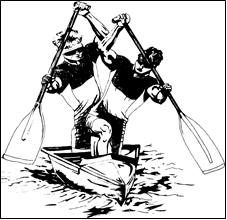 MASTERS   2021ПОЛОЖЕНИЕо регистрации участников неофициального открытого чемпионата России с международным участием среди Ветеранов по гребле на байдарках и каноэ 2021 года.REGULATION about registration of participants the Unofficial All-Russian  2021 Masters Canoe and Kayak Championship with international participation ОснованиеВ связи с необходимостью финансирования подготовительных мероприятий чемпионата России по гребле Мастерс 2021, предлагаем участникам оплатить стартовые взносы начиная с февраля 2021 года, стартовый взнос имеет возвратный характер, в случае если участник откажется от участия в соревнованиях.    Реквизиты платежа: Индивидуальный платеж перечисляется на карту Сбербанка 5469 4000 2568 2118 (Ольга Олеговна К.) Просьба указать только ФИО в SMS, без указания назначения платежа.(только для резидентов, нерезиденты оплачивают взнос 3500 рублей в мандатной комиссии).2. Условия регистрации1. Каждый участник соревнований регистрируется индивидуально на сайте canoe.kupavna.ru или kgb.kupavna.ru 2. Регистрация осуществляется в классах судов К/С-1/2;К-2; mix,ОС-1;эстафетах и D-10/D-10mix.      3. Условия оплаты в К/С-1/2, эстафетах3.1.   Стартовый взнос в группах 0-VI (27-64) должен быть оплачен до 29 июля 2021 года в размере 3500 рублей на счет организаторов.   3.2. Спортсмены VII группы (65-69) оплачивают 50% от взноса участников, то есть 1750 рублей  на счет организаторов.3.3.  Стартовый взнос в группах VIII-Х (70-80+) не взимается или спортсмен может внести любую сумму по желанию.3.4. В случае несвоевременной регистрации (после 26.07.2021)    Участники оплачивают стартовый взнос в размере 4500 рублей наличными в мандатной комиссии.            4. Условия оплаты в ОС-1 4.1. Стартовый взнос должен быть оплачен до 29 июля 2021 года в размере 2000 рублей на счет организаторов.4.2. Спортсмены VII группы (65-69) оплачивают 50% от взноса участников, то есть 1000 рублей  на счет организаторов.4.3.  Стартовый взнос в группах VIII-Х (70-80+) не взимается или спортсмен может внести любую сумму по желанию4.4. В случае несвоевременной регистрации (после 26.07.2021)    Участники оплачивают стартовый взнос в размере 3000 рублей наличными в мандатной комиссии.5. Условия оплаты в D-10 и D-10 mix5.1.   Стартовый взнос   должен быть оплачен до 29 июля 2021 года в размере 1000 рублей на счет организаторов5.2.   Оплата стартового взноса по окончанию регистрации принимается в размере 1500 рублей наличными в мандатной комиссии.5.3.   В случае, если участник принимает участие в заездах в байдарке или каноэ в рамках данного чемпионата и внес соответствующий взнос, то участие в D-10 им оплачивается дополнительно 500 руб.Данное положение является официальным приглашением на соревнования. Справки по телефону:	8 (903) 363-75-98/Корнеев Александр 8 (916) 675-62-92/Корнеев Алексей              1. GroundsIn connection with the need to Finance the preparatory activities of the Russian rowing championship, the organizers decided to conduct a differentiated charge of the entry fee from the participants depending on the terms of payment and implementation of collective payments (only for residents, non-residents pay a fee of 3500 rubles to the mandate Commission).2. Condition of registration1. Each participant of the competition is registered individually on the website canoe.kupavna.ru or kgb.kupavna.ru2. Registration is carried out in classes of vessels К/С-1/2;К-2; mix,ОС-1;эстафетах и D-10/D-10mix.    3. Payment terms in К/С-1/2 and relays3.1. The entry fee in groups 0-VI (27-64) must be paid by July 29, 2021 in the amount of 3,500 rubles to the organizers ' account. 3.2. Athletes of group VII (65-69) pay 50% of the participants 'contribution, that is, 1750 rubles to the organizers' account. 3.3. The entry fee in groups VIII-X (70-80+) is not charged or the athlete can make any amount at will. 3.4. In case of late registration (after 26.07.2021), Participants pay the entry fee in the amount of 4500 rubles in cash to the mandatory commission.            4. Payment terms in OS-1 4.1. The entry fee must be paid by July 29, 2021 in the amount of 2000 rubles to the organizers ' account. 4.2. Athletes of group VII (65-69) pay 50% of the participants 'contribution, that is, 1000 rubles to the organizers' account. 4.3. The entry fee in groups VIII-X (70-80+) is not charged or the athlete can make any amount at will 4.4. In case of late registration (after 26.07.2021), Participants pay an entry fee of 3000 rubles in cash to the mandatory commission.    5. Payment terms in D-10 and D-10 mix 5.1. The entry fee must be paid by July 29, 2021 in the amount of 1000 rubles to the organizers ' account 5.2. Payment of the entry fee at the end of registration is accepted in the amount of 1500 rubles in cash at the mandate commission.5.3.   If the participant takes part in the races in a kayak or canoe within the framework of this championship and has made the appropriate contribution, then participation in the D-10 they will be paid an additional 500 rubles. This provision is an official invitation to the competition.            Inquiries by phone: 8 (903) 363-75-98/Alexander Korneev 8 (916) 675-62-92/Alexey Korneev